		Reykjavík 2. janúar 2023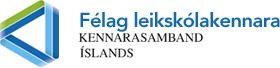 Félag leikskólakennara fagnar þessum breytingum á Aðalnámskrá leikskóla og þá sérstaklega aukinni áherslu á mikilvægi frjáls og sjálfsprottins leiks sem helstu námsleiðar barna. Framsetning er skýr og vel til þess fallin að kennarar og allt starfsfólk leikskóla geti nýtt sér í starfi með börnum í leikskólum.Fyrir hönd Félags leikskólakennara
Haraldur F Gíslason, formaður 